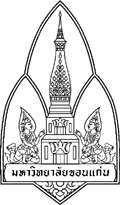 สัญญารับทุนอุดหนุนการวิจัยแบบบูรณาการงานวิจัย ประจำปีงบประมาณ 2561----------------------------------------------มหาวิทยาลัยขอนแก่น วันที่ ..........เดือน ................. พ.ศ. 2561สัญญานี้ทำขึ้นระหว่างมหาวิทยาลัยขอนแก่น โดยรองอธิการบดีฝ่ายวิจัยและการถ่ายทอดเทคโนโลยี ปฏิบัติการแทนอธิการบดี มหาวิทยาลัยขอนแก่น  ซึ่งต่อไปนี้ในสัญญาเรียกว่า ผู้ให้ทุน ฝ่ายหนึ่งกับ ...............................................สังกัด .......................................................... หมายเลขโทรศัพท์ (ที่ทำงาน) .......................................................
หมายเลขโทรศัพท์ (มือถือ).............................ในฐานะหัวหน้าโครงการ ซึ่งต่อไปนี้ในสัญญาเรียกว่า ผู้รับทุน อีกฝ่ายหนึ่ง คู่สัญญาตกลงกันดังต่อไปนี้ข้อ 1 ผู้ให้ทุน ให้ทุนอุดหนุนการวิจัย ประเภทเงินอุดหนุนการวิจัยแบบบูรณาการงานวิจัย ประจำปีงบประมาณ 2561 จำนวน ........................... บาท (.........................................)  แก่ผู้รับทุนเพื่อดำเนินการวิจัย ชื่อโครงการ “.......................................................................................................................................................................”โดยดำเนินโครงการวิจัยให้แล้วเสร็จภายในระยะเวลา 1 ปี นับจากวันที่ทำสัญญารับทุนจากผู้ให้ทุนข้อ 2 การเบิกจ่ายเงินอุดหนุนการวิจัย ให้เป็นไปตามระเบียบมหาวิทยาลัยขอนแก่น ข้อ 3 ผู้รับทุน รับทราบและเข้าใจระเบียบ ข้อบังคับ และประกาศการให้ทุนซึ่งมีอยู่แล้วขณะที่ทำสัญญานี้โดยตลอด ผู้รับทุนขอผูกพัน ยินยอมปฏิบัติตามระเบียบ ข้อบังคับ และประกาศดังกล่าวโดยเคร่งครัดข้อ 4 ผู้รับทุนต้องดำเนินการวิจัยด้วยความวิริยะอุตสาหะ ให้สำเร็จตามวิธีการที่เสนอไว้ในข้อเสนอโครงการ (เอกสารแนบหมายเลข 1) โดยครบถ้วนสมบูรณ์ ภายในวงเงินและระยะเวลาที่ตกลงไว้ข้างต้น หากเกิดอุปสรรคไม่สามารถดำเนินการวิจัยได้ด้วยประการใดก็ดี หรือมีความจำเป็นต้องแก้ไขเปลี่ยนแปลงแผนงาน วิธีการ หรือรายละเอียดใด ๆ ผู้รับทุนต้องรายงานแล้วแจ้งเหตุผล แก่ผู้ให้ทุนเป็นลายลักษณ์อักษรเพื่อพิจารณาโดยทันที ทั้งนี้ ผู้ให้ทุนมีสิทธิ์ที่จะยุติการสนับสนุนวิจัย หรือให้ความเห็นชอบกับการแก้ไขเปลี่ยนแปลงโครงการตามความเหมาะสมข้อ 5 ผู้รับทุน ยินยอมปฏิบัติตามขั้นตอนการรับทุนต่าง ๆ ตามที่ผู้ให้ทุนกำหนด ดังต่อไปนี้5.1 ในการติดตามประเมินผลข้างต้น  ผู้รับทุน (หัวหน้าโครงการ) ยินยอมให้ผู้ให้ทุน กำกับติดตามผลการปฏิบัติงานของผู้รับทุนอีกทางหนึ่งด้วย 5.2 หากหัวหน้าโครงการ ไม่จัดส่งรายงานผลการดำเนินงานโครงการในแต่ละครั้งหัวหน้าโครงการจะไม่สามารถเบิกเงินในงวดนั้นได้ข้อ 6 ผู้รับทุนยินยอมให้คณะกรรมการติดตามและประเมินผลที่ผู้ให้ทุนหรือคณะแต่งตั้ง ตรวจสอบความก้าวหน้าของโครงการและรายงานการปฏิบัติงานและการใช้จ่ายเงินทุนวิจัยตามแบบพิมพ์ ภายในเวลาที่ผู้ให้ทุนกำหนด โดยต้องปฏิบัติตามลำดับ ดังนี้6.1 ผู้รับทุนจะต้องจัดทำรายงานความก้าวหน้าของโครงการตามระยะเวลาที่ผู้ให้ทุนกำหนด และเสนอคณะ/หน่วยงานเพื่อรับการประเมินความก้าวหน้าจากคณะ/หน่วยงานต้นสังกัดตามรูปแบบที่มหาวิทยาลัยขอนแก่นกำหนด 6.2 ผู้รับทุนจะต้องจัดทำรายงานผลการวิจัยฉบับสมบูรณ์ และส่งเอกสาร ตามข้อ 5 6.3 ผู้รับทุนต้องให้ความร่วมมือและอำนวยความสะดวกแก่ผู้ให้ทุนหรือผู้ที่ผู้ให้ทุนมอบหมาย
ในการติดตามและประเมินผลการดำเนินโครงการวิจัย ในกรณีที่ผู้ให้ทุนหรือผู้ที่ผู้ให้ทุนมอบหมายพิจารณาเห็นสมควรให้ผู้รับทุนแก้ไข เปลี่ยนแปลงหรือดำเนินการอื่นใดเพิ่มเติมในส่วนที่เกี่ยวกับรายงานวิจัยฉบับใด ผู้รับทุนจะต้องดำเนินการตามที่ผู้ให้ทุนหรือผู้ที่ผู้ให้ทุนมอบหมายกำหนดทั้งสิ้น โดยผู้รับทุนจะต้องดำเนินการดังกล่าวให้แล้วเสร็จก่อนการอนุมัติเงินอุดหนุนงวดนั้น ๆ ข้อ 7 ผู้รับทุนสัญญาว่าจะดำเนินการวิจัยและผลิตผลงานจากการวิจัยตามที่ได้ระบุในข้อเสนอโครงการ ดังนี้  7.1 ภายในระยะเวลา 1 ปี นับจากวันที่ทำสัญญารับทุน ผู้รับทุนสัญญาว่าจะส่งผลผลิตและเอกสารที่เกี่ยวข้องให้กับมหาวิทยาลัยขอนแก่นตามสัญญา ดังนี้ 		รายงานผลการวิจัยฉบับสมบูรณ์				จำนวน 	1   ชุด   และ สำเนาบทความวิจัยที่ได้รับการตีพิมพ์ (Full article) 			จำนวน  	1   ชุด	หรือเอกสารการตอบรับการตีพิมพ์ซึ่งอยู่ในฐานข้อมูล			SCOPUS/ISI ที่มี SNIP/impact factorสำเนาเอกสารการยื่นจดสิทธิบัตร (Patent Filing Number) 		จำนวน  	1   ชุด	หรือ        	สำเนาเอกสารการยื่นจดอนุสิทธิบัตร (Petty Patent)		 เอกสารแสดงการรับรองจากหน่วยงานในการนำผลงานวิจัยไปใช้ประโยชน์	จำนวน  	1   ชุด 	และ			แผ่น CD บันทึกข้อมูล						จำนวน 	1   แผ่น 			เอกสารการเบิกจ่ายเงิน (ฉบับจริง)					จำนวน 	1   ชุด7.2 การรายงานผลการวิจัยฉบับสมบูรณ์และบทคัดย่อภาษาไทย/ภาษาอังกฤษ หรือผลงานวิจัยที่ตีพิมพ์ หรือการเผยแพร่ผลงานวิจัยในทุกรูปแบบ ผู้รับทุนจะต้องระบุข้อความได้รับสนับสนุนงบประมาณโครงการจาก “ฝ่ายวิจัยและการถ่ายทอดเทคโนโลยี มหาวิทยาลัยขอนแก่น  ภาษาอังกฤษ “Supported by Research and Technology Transfer Affairs, Khon Kaen University”7.3 ข้าพเจ้ายินยอมนำผลการวิจัยนี้ เสนอในเวทีการประชุมวิชาการที่มหาวิทยาลัยจัดขึ้น หรือการนำไปเสนอในการประชุมวิชาการที่หน่วยงานอื่นจัดขึ้น รวมทั้งการนำไปลงตีพิมพ์เผยแพร่ในวารสารอื่นใด ข้าพเจ้ารับรองที่จะระบุข้อความได้รับสนับสนุนงบประมาณโครงการจาก “ฝ่ายวิจัยและการถ่ายทอดเทคโนโลยี มหาวิทยาลัยขอนแก่น  ภาษาอังกฤษ “Supported by Research and Technology Transfer Affairs, Khon Kaen University” ที่จัดสรรทุนอุดหนุนการวิจัยนี้ และจะส่งบทความวิจัยหรือหลักฐานที่เกี่ยวข้องนั้นให้ผู้ให้ทุน	จำนวนอย่างน้อย 1 ชุดข้อ 8 หากผู้รับทุน ผิดสัญญาข้อใดข้อหนึ่งก็ตาม ผู้รับทุนยินยอมให้ผู้ให้ทุนเรียกเงินทุนวิจัยที่ผู้รับทุนได้รับไปแล้วคืน ภายใน 30 วัน นับตั้งแต่วันผิดสัญญาและเอาผิดทางวินัยอีกส่วนหนึ่งด้วย โดยมีรายละเอียด ดังนี้	(1) ในกรณีที่ผู้รับทุนละทิ้งงานตามโครงการในสัญญานี้ หรือไม่ปฏิบัติตามสัญญาข้อใด ข้อหนึ่ง ผู้ให้ทุนจะมี	หนังสือแจ้งให้ผู้รับทุนทราบโดยจะกำหนดระยะเวลาพอสมควร เพื่อให้ผู้รับทุนปฏิบัติให้ถูกต้องตาม	สัญญา หากผู้รับทุนไม่ปฏิบัติตามระยะเวลาที่ผู้ให้ทุนกำหนด ผู้ให้ทุนมีสิทธิบอกเลิกสัญญาได้ทันที ใน	กรณีดังกล่าว ผู้รับทุนจะต้องชดใช้คืนเงินทุนอุดหนุนทั้งหมด หรือบางส่วนตามที่ผู้ให้ทุนเห็นสมควร 	รวมทั้งดอกเบี้ยร้อยละ 6.5 (หกจุดห้า) ต่อปี ภายใน 30 วัน นับแต่วันที่ผู้ให้ทุนมีหนังสือแจ้งให้ผู้รับทุน	ทราบ กรณีผู้รับทุนไม่คืนเงินตามระยะเวลาที่กำหนดข้างต้นผู้รับทุนยินยอมให้ผู้ให้ทุนหักเงินเดือนหรือรายได้อื่นใดของผู้รับทุนพร้อมดอกเบี้ยจนกว่าจะครบวงเงินที่ผู้รับทุนได้รับไป		(2) กรณีผู้รับทุนไม่สามารถดำเนินการวิจัยต่อไปได้หรือไม่อาจทำให้แล้วเสร็จและประสงค์จะขอยุติโครงการ	ที่ได้รับทุน ผู้รับทุนต้องยื่นคำร้องในกรณีดังกล่าวต่อผู้ให้ทุนและถือว่าผู้รับทุนผิดสัญญาซึ่งผู้รับทุนต้อง	รับผิดตามความใน (1) ด้วย	(3) กรณีผู้ให้ทุนเห็นว่าการดำเนินการวิจัยของผู้รับทุนจะล่าช้าเกินกว่าระยะเวลาที่กำหนดตามสัญญานี้ 	หรือ จะเนิ่นนานเกินกว่าระยะเวลาตามโครงการที่รับทุนอันเป็นเหตุให้โครงการของผู้รับทุนจะไม่เป็น	ประโยชน์อีกต่อไป ผู้ให้ทุนมีสิทธิจะระงับการจ่ายเงินทุนวิจัยและบอกเลิกสัญญาตามวิธีการที่ระบุไว้ใน 	(1) ทั้งนี้ผู้รับทุนต้องดำเนินการและรับผิดตามความใน (1) ด้วยข้อ 9 สิทธิในทรัพย์สินทางปัญญาใดๆ ที่เกิดขึ้นจากโครงการวิจัยนี้ ตลอดจนการบริหารจัดการและการจัดสรรผลประโยชน์อันเกิดจากผลงานวิจัย ให้เป็นไปตามเงื่อนไขและหลักเกณฑ์ที่กำหนดไว้ในข้อบังคับ ระเบียบ หรือประกาศของมหาวิทยาลัย ข้อ 10 ให้รองอธิการบดีที่ได้รับมอบหมายจากอธิการบดีเป็นผู้วินิจฉัยชี้ขาดกรณีมีปัญหาการตีความตามสัญญานี้หนังสือสัญญานี้ทำขึ้น 2 ฉบับ ผู้ให้ทุนถือไว้ 1 ฉบับ ผู้รับทุนถือไว้ 1 ฉบับ คู่สัญญาอ่านและเข้าใจข้อความในสัญญาโดยตลอดดีแล้ว จึงลงลายมือชื่อไว้เป็นสำคัญต่อหน้าพยานขั้นตอนสิ่งที่ต้องดำเนินการเพื่อประกอบการเบิกจ่ายเงินประจำงวดเงินประจำงวดการจัดทำสัญญารับทุนสัญญารับทุน จำนวน 2 ชุด สำเนาหน้าสมุดบัญชีชื่อโครงการวิจัย จำนวน 1 ชุด(เงื่อนไขในการสั่งจ่าย คือ ลงนามเบิกจ่าย 2 ใน 3 โดยมีหัวหน้าโครงการโครงการเป็นหลัก)สำเนาบัตรประจำตัวประชาชน จำนวน 1 ชุดข้อเสนอโครงการวิจัย พร้อมแผ่น CD ข้อมูล  จำนวน 1 ชุดงวดที่ 1 (60%)การจัดส่งรายงานความก้าวหน้าโครงการวิจัย ภายหลังการทำสัญญารับทุน  6  เดือนส่งรายงานความก้าวหน้าโครงการวิจัย สำเนาหน้าสมุดบัญชีชื่อหัวหน้าโครงการวิจัย จำนวน 1 ชุดสำเนาบัตรประจำตัวประชาชน จำนวน 1 ชุดต้องเข้าร่วมนำเสนอรายงานความก้าวหน้า ตามรูปแบบที่มหาวิทยาลัยขอนแก่นกำหนดงวดที่ 2 (30%)การปิดโครงการตามสัญญารับทุนภายในเดือน มิถุนายน พ.ศ.2562 รายงานผลการวิจัยฉบับสมบูรณ์  จำนวน  1  เล่ม  และ สำเนาบทความวิจัยที่ได้รับการตีพิมพ์ (Full article) หรือเอกสารการตอบรับการตีพิมพ์ซึ่งอยู่ในฐานSCOPUS/ISI ที่มี SNIP/ Impact factor และไม่อยู่ใน Beall’s list   จำนวน 1 ชุด  หรือ สำเนาเอกสารการยื่นจดสิทธิบัตร (Patent Filing Number) หรือ  สำเนาเอกสารการยื่นจดอนุสิทธิบัตร (Petty Patent) หรือ เอกสารแสดงการรับรองจากหน่วยงานในการนำผลงานวิจัยไปใช้ประโยชน์งวดที่ 3 (10%)ลงชื่อ ............................................................. ผู้ให้ทุน(ศาสตราจารย์ศุภชัย ปทุมนากุล)รองอธิการบดีฝ่ายวิจัยและการถ่ายทอดเทคโนโลยีลงชื่อ ........................................................... ผู้รับทุน(.....................................................)หัวหน้าโครงการลงชื่อ ........................................................พยานผู้ให้ทุน(ศาสตราจารย์ธิดารัตน์ บุญมาศ)ผู้ช่วยอธิการบดีฝ่ายวิจัยลงชื่อ ............................................... พยานผู้รับทุน          (........................................................)คณบดีหรือผู้ที่คณบดีมอบหมาย